This guide specification is written according to the Construction Specifications Institute (CSI) formats, including MasterFormat, SectionFormat, and PageFormat.Carefully review and edit this section to meet the requirements of the project and local building code. Coordinate this section with other specification sections and drawings.Delete all "Specifier Notes" when done editing this section.SECTION 22 41 33SOLID SURFACE SHOWER AND TUB WALL SURROUNDSGENERALCONDITIONS AND REQUIREMENTSThe General Conditions, Supplementary Conditions, and Division 01 – General Requirements apply.SECTION INCLUDESSolid surface shower and tub wall surrounds.RELATED SECTIONSSpecifier Note: In this article, specify work specified in other sections that is related to work of this section.Section 07 92 00 - Joint Sealants.Section 22 40 00 - Plumbing Fixtures: Plumbing trim mounted through surround wall panels.Specifier Note: The following paragraph is a sample that may be used in this article. Add to or delete from the following as appropriate for the specific project.Section [xx xx xx] – [Section Title]: [Include brief description of work specified in another section that is related to the work of this section.]REFERENCE STANDARDSAmerican National Standards Institute (ANSI):ANSI A136.1 - American National Standard Specifications for Organic Adhesives for Installation of Ceramic Tile.ANSI Z124.3 - Plastic Lavatories.ASTM International (ASTM):ASTM D256 - Standard Test Methods for Determining the Izod Pendulum Impact Resistance of Plastics.ASTM D570 - Standard Test Method for Water Absorption of Plastics.ASTM D638 - Standard Test Method for Tensile Properties of Plastics.ASTM D696 - Standard Test Method for Coefficient of Linear Thermal Expansion of Plastics Between −30°C and 30°C with a Vitreous Silica Dilatometer.ASTM D785 - Standard Test Method for Rockwell Hardness of Plastics and Electrical Insulating Materials.ASTM D790 - Standard Test Methods for Flexural Properties of Unreinforced and Reinforced Plastics and Electrical Insulating Materials.ASTM E84 - Standard Test Method for Surface Burning Characteristics of Building Materials.ASTM F462 - Standard Consumer Safety Specification for Slip-Resistant Bathing Facilities.ASTM G22 - Standard Practice for Determining Resistance of Plastics to Bacteria.National Electrical Manufacturers Association (NEMA):NEMA LD 3 - High-Pressure Decorative Laminates.SUBMITTALSSpecifier Note: In this article, specify various types of data to be furnished by the contractor before, during, or after construction. Topics included in this article are product data, shop drawings, samples, design data, test reports, certificates, manufacturers’ instructions, manufacturers’ field reports, qualification statements, and closeout submittals.Submit under provisions of Section [01 33 00] [______].Product Data: Submit for each type of shower and tub surrounds.Specifier Note: Delete the following paragraph if not required for a specific project.Shop Drawings: For shower and tub surrounds. Include plans, elevations, sections, details, and attachments to other work.Specifier Note: Delete one of the options in the following paragraph.Samples: Submit [one (1)] [insert quantity] sample illustrating the complete range of colors and finishes available.Maintenance Data: Submit manufacturer’s care and maintenance instructions.QUALITY ASSURANCESpecifier Note: In this article, describe qualifications, regulatory requirements, certifications, field samples, mock-ups, and pre-installation meetings.Manufacturer Qualifications: Firms regularly engaged in manufacture of shower and tub surrounds of the types and sizes required, whose products have been in satisfactory use in similar service for not less than five (5) years.Source Limitations: Obtain each type of shower and tub surrounds through one (1) source from a single manufacturer.DELIVERY, STORAGE AND HANDLINGDeliver shower and tub surrounds in factory labeled packages.Store and handle in strict compliance with manufacturer’s written instructions and recommendations.Protect from damage due to weather, excessive temperature, and construction operations.PRODUCTSACCEPTABLE MANUFACTURERSpecifier Note: Retain any of the options in the following paragraph after editing the rest of the section and delete those products not required for a specific project.Basis-of-Design Product: The design for shower and tub surrounds is based on Corian® solid surface shower and tub surrounds manufactured by Parksite, 1400 Remington Blvd., Bolingbrook, IL 60490; Tel 815.230.6774; Fax 630.761.6866; Web Site: www.parksite.com.Substitutions will be considered under provisions of Section 01 25 00.MATERIALSSolid Surface Polymer: Corian® homogeneous filled acrylic compound blended with pigments and/or mineral fillers and having the following performance characteristics:Hardness: ASTM D785; 94 Rockwell "M" Scale 56 Barcol Impressor.Tensile Strength: ASTM D638; 6000 psi.Tensile Modulus: ASTM D638; 1.5 x 106 psi.Flexural Strength: ASTM D790; 7890 psi.Flexural Modulus: ASTM D790; 1.4 x 106 psi.Elongation: ASTM D638; 0.4 percent.Strain at Break: ASTM D638; 0.81 percent.Work to Break: ASTM D638; 2.48 in. lbs.Thermal Expansion: ASTM D696; 3.02 x 10-6 in/in/°C.Gloss: NEMA LD 3-3.2; 5-20.Color Stability: NEMA LD 3-3.10; no change after 200 hrs.Wear and Cleanability: ANSI Z 124.3; passes.Abrasion Resistance: NEMA LD 3-3.10; no loss of pattern.Boiling Water Surface Resistance: NEMA LD 3-3.05; no change.High Temperature Resistance: NEMA LD 3-3.06; no change.Conductive Heat Resistance: NEMA LD 3-3.08; no change.Impact Resistance: ASTM D256 (Method A); 0.28 ft. in. of notch.Stain Resistance: ANSI Z124.3; passes.Water Absorption: ASTM D570; 0.052.Flammability: ASTM E84; Class 1.Bacteria Resistance: ASTM G22; 2.Specifier Note: In the following article, retain only those products that are to be incorporated into the project and delete the others.SOLID SURFACE SHOWER AND TUB SURROUNDSShower and Tub Surrounds: Consisting of panels manufactured from 1/2-inch (13 mm) thick Corian® solid surface polymer.Specifier Note: Retain one (1) of the three (3) panel length options and delete the others in the following paragraph. Sizes listed are suggested and are based on common tub sizes or shower opening sizes. Contact manufacturer for specific size(s) required for the project. Retain one (1) of the color group options and delete the others. Consult manufacturer for available colors in each group.Two-Wall, Two-Panel Surrounds: Two 36" wide x [72"] [84"] [96"] long panels; color as selected from Group [1] [2] [3] [4].Specifier Note: Retain one (1) of the three (3) panel length options and delete the others in the following paragraph. Sizes listed are suggested and are based on common tub sizes or shower opening sizes. Contact manufacturer for specific size(s) required for the project. Retain one (1) of the color group options and delete the others. Consult manufacturer for available colors in each group.Two-Wall, Two-Panel Surrounds: Two 38" wide x [72"] [84"] [96"] long panels; color as selected from Group [1] [2] [3] [4].Specifier Note: Retain one (1) of the three (3) panel length options and delete the others in the following paragraph. Sizes listed are suggested and are based on common tub sizes or shower opening sizes. Contact manufacturer for specific size(s) required for the project. Retain one (1) of the color group options and delete the others. Consult manufacturer for available colors in each group.Three-Wall, Three-Panel Surrounds: Three 32" wide x [72"] [84"] [96"] long panels; color as selected from Group [1] [2] [3] [4].Specifier Note: Retain one (1) of the three (3) panel length options and delete the others in the following paragraph. Sizes listed are suggested and are based on common tub sizes or shower opening sizes. Contact manufacturer for specific size(s) required for the project. Retain one (1) of the color group options and delete the others. Consult manufacturer for available colors in each group.Three-Wall, Three-Panel Surrounds: Two 32" wide and one 36" wide x [72"] [84"] [96"] long panels; color as selected from Group [1] [2] [3] [4].Specifier Note: Retain one (1) of the three (3) panel length options and delete the others in the following paragraph. Sizes listed are suggested and are based on common tub sizes or shower opening sizes. Contact manufacturer for specific size(s) required for the project. Retain one (1) of the color group options and delete the others. Consult manufacturer for available colors in each group.Three-Wall, Three-Panel Surrounds: Two 32" wide and one 48" wide x [72"] [84"] [96"] long panels; color as selected from Group [1] [2] [3] [4].Specifier Note: Retain one (1) of the three (3) panel length options and delete the others in the following paragraph. Sizes listed are suggested and are based on common tub sizes or shower opening sizes. Contact manufacturer for specific size(s) required for the project. Retain one (1) of the color group options and delete the others. Consult manufacturer for available colors in each group.Three-Wall, Three-Panel Surrounds: Two 34" wide and one 36" wide x [72"] [84"] [96"] long panels; color as selected from Group [1] [2] [3] [4].Specifier Note: Retain one (1) of the three (3) panel length options and delete the others in the following paragraph. Sizes listed are suggested and are based on common tub sizes or shower opening sizes. Contact manufacturer for specific size(s) required for the project. Retain one (1) of the color group options and delete the others. Consult manufacturer for available colors in each group.Three-Wall, Three-Panel Surrounds: Two 34" wide and one 48" wide x [72"] [84"] [96"] long panels; color as selected from Group [1] [2] [3] [4].Specifier Note: Retain one (1) of the three (3) panel length options and delete the others in the following paragraph. Sizes listed are suggested and are based on common tub sizes or shower opening sizes. Contact manufacturer for specific size(s) required for the project. Retain one (1) of the color group options and delete the others. Consult manufacturer for available colors in each group.Three-Wall, Three-Panel Surrounds: Three 36" wide x [72"] [84"] [96"] long panels; color as selected from Group [1] [2] [3] [4].Specifier Note: Retain one (1) of the three (3) panel length options and delete the others in the following paragraph. Sizes listed are suggested and are based on common tub sizes or shower opening sizes. Contact manufacturer for specific size(s) required for the project. Retain one (1) of the color group options and delete the others. Consult manufacturer for available colors in each group.Three-Wall, Three-Panel Surrounds: Two 36" wide and one 48" wide x [72"] [84"] [96"] long panels; color as selected from Group [1] [2] [3] [4].Specifier Note: Retain one (1) of the four (4) panel length options and delete the others in the following paragraph. Sizes listed are suggested and are based on common tub sizes or shower opening sizes. Contact manufacturer for specific size(s) required for the project. Retain one (1) of the color group options and delete the others. Consult manufacturer for available colors in each group.Three-Wall, Four-Panel Surrounds: Two 30" wide and two 30" wide x [60"] [72"] [84"] [96"] long panels; color as selected from Group [1] [2] [3] [4].Specifier Note: Retain one (1) of the four (4) panel length options and delete the others in the following paragraph. Sizes listed are suggested and are based on common tub sizes or shower opening sizes. Contact manufacturer for specific size(s) required for the project. Retain one (1) of the color group options and delete the others. Consult manufacturer for available colors in each group.Three-Wall, Four-Panel Surrounds: Two 32" wide and two 30" wide x [60"] [72"] [84"] [96"] long panels; color as selected from Group [1] [2] [3] [4].Specifier Note: Retain one (1) of the four (4) panel length options and delete the others in the following paragraph. Sizes listed are suggested and are based on common tub sizes or shower opening sizes. Contact manufacturer for specific size(s) required for the project. Retain one (1) of the color group options and delete the others. Consult manufacturer for available colors in each group.Three-Wall, Four-Panel Surrounds: Two 34" wide and two 30" wide x [60"] [72"] [84"] [96"] long panels; color as selected from Group [1] [2] [3] [4].Specifier Note: Retain one (1) of the four (4) panel length options and delete the others in the following paragraph. Sizes listed are suggested and are based on common tub sizes or shower opening sizes. Contact manufacturer for specific size(s) required for the project. Retain one (1) of the color group options and delete the others. Consult manufacturer for available colors in each group.Three-Wall, Four-Panel Surrounds: Two 36" wide and two 30" wide x [60"] [72"] [84"] [96"] long panels; color as selected from Group [1] [2] [3] [4].ACCESSORIESSurface Mount Triangular Shaped Corner Shelves: Model No. ST6; set of two (2) shelves, one (1) grooved for soap and one (1) smooth for shampoo; designed for walls with square corners; color as selected from Group [1] [2] [3] [4].Surface Mount "Pie" Shaped Corner Shelves: Model No. SP6; set of two (2) shelves, one (1) grooved for soap and one (1) smooth for shampoo; designed for walls with square corners; color as selected from Group [1] [2] [3] [4].Recessed Caddy: Recessed rectangular enclosure with one (1) shelf; 13-5/8" wide x 20" high x 4-1/2" deep; requires on-site cutout and installation.Joint Adhesive: Manufacturer’s standard two-part adhesive kit to create inconspicuous non-porous joints with a chemical bond.Panel Adhesive: Manufacturer’s standard neoprene-based panel adhesive complying with ANSI A136.1, UL Listed; color to match panels.Sealant: Manufacturer’s standard mildew-resistant, FDA/UL listed silicone sealant; color to match panels or clear.EXECUTIONEXAMINATIONSpecifier Note: Delete either of the options in the paragraph below to suit project requirements.Examine conditions under which shower and tub wall surrounds are to be installed. Notify the [Architect] [Construction Manager] in writing of conditions detrimental to proper completion of the work. Do not proceed with work until unsatisfactory conditions have been corrected.Examine roughing-in of sanitary drainage systems to verify actual locations of connections before shower pan installation.INSTALLATIONInstall in strict compliance with manufacturer's installation instructions and recommendations and approved shop drawings. Install shower and tub wall surrounds plumb and level in locations indicated.Trim and scribe shower and tub wall panels to ensure proper fit.Form shower and tub wall panel joints using manufacturer’s recommended adhesive. Make joints inconspicuous in finished work.Accessories: Provide accessories as required for a complete installation.CLEANING AND PROTECTIONClean exposed surfaces using non-abrasive materials and methods recommended by manufacturer.Remove excess adhesives and sealants from the shower and tub wall surrounds surfaces.Protect shower and tub wall surrounds from damage until acceptance. Replace or repair shower and tub wall surrounds which are damaged during construction.END OF SECTION© 2021 Parksite Inc.  All Rights Reserved.A copyright license to reproduce this specification is hereby grantedto non-manufacturing engineers, architects and specification writers.New 01/21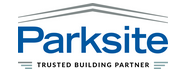 